 
Investigation report template – complaint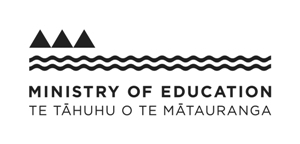 When the Ministry of Education has reclassified a service’s licence as provisional under regulation 15(1)(c), the service is required to provide the Ministry with a satisfactory investigation report into the complaint. You can use this report template. It is designed to support you with your investigation, providing useful prompts consider. You should attach any supporting documents with this report. Please note we may request additional information/ documents as evidence from you.It is not compulsory to use it. You don’t have to complete every field, just what is relevant to the complaint. Further information is available on our website (provide link)Planning your investigationEvidence gatheringEvaluation of evidence gatheredInvestigation conclusionService number:[insert service number]Service name[insert service name]Report prepared by:[insert name and title]Date report prepared:[date]Summary of complaintActions immediately taken following notification of the complaintList the actions taken immediately following notification of the complaint. Some examples are provided below – delete any irrelevant information in the table and add in your own.Risks and mitigationsIdentify any emerging risks to the situation. Some examples are provided below as a starting point – delete any irrelevant information in the table and add in your own.Persons involved in the investigationList the people who will be involved in the investigation, including their role. Are there any conflicts of interest that need to be managed? Information to be gatheredTo ensure you gather enough evidence, list all of the information/documents that might be relevant to your investigation: Actions takenList the actions taken throughout the investigation. Some examples are provided below – delete any irrelevant information in the table and add in your own.Summary of evidence gatheredList the evidence that you actually gathered from the investigation.Investigation findingsState what the findings of the investigation are, and the thinking/reasons for the findings. Have a clear link back to the information that you’ve gathered from the interviews and documentation.Actions taken/proposed to be takenState the actions taken to ensure the complaint is resolved and the event that led to the complaint does not happen again. Follow upThe following internal people have been informed of the outcome of the investigation:The following external organisations have been informed of the outcome of the investigation:AttachmentsThe following attachments are included with this report: